DIREZIONE DIDATTICA STATALE 3° CIRCOLO di ANGRI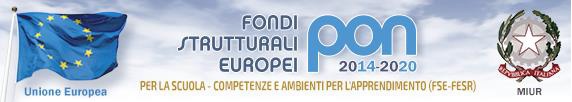 Via  D.Alighieri , 15 - 84012 ANGRI (SA) Tel./fax 081.5138806Temporaneamente insediata in via Lazio, s.n.c. - AngriC.F. 94008830658  E-mail: saee18300p@istruzione.itSito web: www.terzocircoloangri.gov.itPosta certificata: saee18300p@pec.istruzione.itCodice Univoco Ufficio: UFTIIKScuola PrimariaProgrammazione annualeAttivita’ Alternativa I.R.C.Classi Quintea.s. 2022/2023Data                                                                                                                                                                                                    Docenti COMPETENZE CHIAVE E DI CITTADINANZACompetenza personale, sociale e capacità di imparare ad imparareCompetenza digitaleCompetenza imprenditorialeComunicazione alfabetica funzionaleCompetenza in materia di cittadinanzaSettembreSettembreSettembreSettembreI Bimestre: ottobre e novembre II Bimestre: dicembre e gennaio (termine I quadrimestre)I Bimestre: ottobre e novembre II Bimestre: dicembre e gennaio (termine I quadrimestre)I Bimestre: ottobre e novembre II Bimestre: dicembre e gennaio (termine I quadrimestre)I Bimestre: ottobre e novembre II Bimestre: dicembre e gennaio (termine I quadrimestre)IndicatoriConoscenzeAbilità Competenze I diversi aspetti della realtà locale Ascolta e comprende testi di vario tipo che raccontano la realtà locale.Esplora ambienti e territorio. Conosce in modo diretto il proprio territorio e ne scopre la storia e le  tradizioni.
III Bimestre: febbraio e marzoIII Bimestre: febbraio e marzoIII Bimestre: febbraio e marzoIII Bimestre: febbraio e marzoIndicatoriConoscenze Abilità Competenze I cambiamenti del territorioConosce in modo diretto il proprio territorio e ne scopre la storia e le  tradizioni.IV Bimestre: aprile e maggio (termine II Quadrimestre)IV Bimestre: aprile e maggio (termine II Quadrimestre)IV Bimestre: aprile e maggio (termine II Quadrimestre)IV Bimestre: aprile e maggio (termine II Quadrimestre)IndicatoriConoscenzeAbilitàCompetenzeIl patrimonio artistico Ascolta e comprende testi di vario tipo che raccontano la realtà locale.Esplora ambienti e territorio. Approfondisce gli usi e costumi del proprio territorio e del proprio Paese.L’alunno Conosce le caratteristiche essenziali del patrimonio storico-artistico del proprio territorio. Conosce in modo diretto il proprio territorio e i suoi cambiamenti attraverso la ricerca, l’indagine e l’esplorazione. Conosce in modo diretto il proprio territorio e ne scopre la storia e le  tradizioni.Giugno Giugno METODOLOGIALa metodologia scelta si baserà su una didattica laboratoriale, intendendo il laboratorio non come luogo fisico, ma come luogo mentale, concetuale e procedurale, dove il bambino è intendo a fare più che ad ascoltare. Attraverso il ricorso alle nuove tecnologie, si stimolerà la capacità espressiva, cognitiva e comunicativa. Si promuoveranno: conversazioni guidate, lavori di gruppo, forme di apprendimento cooperativo, problem-solving, braimstorming, peer to peer, classi aperteATTIVITÀAscolto e comprensione di semplici storie riferite al territorio di Angri. Illustrazione di storie ascoltate o lette Ricostruzione in sequenza di storie illustrate Lettura di immagini e spiegazione della storiaSchede operativeProduzione di cartelloniCanti-PoesieLavoretti su temi trattatiRealizzazione di un LapbookSchede strutturate e/o rappresentazioni grafico-pittoricheSTRUMENTI/SUSSIDIMateriale strutturato:Libro di testo, cartaceo e digitaliSchede operativeComputerLIMAbaco RegoliBlocchi logiciVERIFICASaranno somministrate prove oggettive:In ingressoBimestraliQuadrimestraliVALUTAZIONELa valutazione sarà globale, perciò terrà conto, oltre che degli esiti delle prove oggettive, anche della maturazione generale dell’alunno. Essa verrà espressa tenendo conto delle griglie di correzione e di valutazione deliberate dal Collegio